2279          Meslek Kursları Hakkında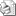 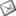 Sayı     :2009/2279  Bilindiği gibi Ülkemizde artan işsizliği önleme çerçevesinde Çalışma ve Sosyal Güvenlik Bakanlığı tarafından illerdeki İşkur Müdürlükleri tarafından meslek kursları açılmaktadır.İşgücü yetiştirme adı altında açılan bu kurslarda; kursiyerlerde aranan şartlar ve kursiyerlere tanınan imkanlar ile kurs açan meslek odalarımızın kurs açma koşulları aşağıya çıkarılmıştır.1. Kursiyerlerde aranan şartlar:İşsiz olmakİşkur’ a iş arayan olarak kayıtlı olmakÖrgün eğitim veya üniversite öğrencisi olmamakKursu açacak kurumun İstediği nitelikleri taşımak2. Kursiyerlere tanınan imkanlar:Kursiyere eğitime devam ettiği her gün için 15 TL harçlık ödenir.Kursiyerin Kurs süresince sigorta primi İşkur tarafından ödenir. Kursiyere gördükleri eğitim için Milli Eğitimden onaylı belge verilmektedir.3.Kurs açmak isteyen Odalarımıza sağlanan yararlar: Tüm eğitim giderleri İşkur tarafından karşılanır.Meslek odasına yaptıkları eğitim için eğitim bütçesi, istihdamın %50 den fazla olması ve kurs süresi gibi faktörler dikkate alınarak büro giderleri karşılanır.Meslek Odalarının kurs açma koşulları şunlardır:Açılması düşünülen kursta;Eğitimi yapacak Odanın için alt yapısı (dershane-atelye veya laboratuar araç gereç-iş takımları v.b) mevcut ise, Yeterli sayıda (En az 12 ) kursiyer olmalıdır.Kurs öğretmeni ve kurs yöneticiliği yapabilecek nitelikte eleman görevlendirilmelidir.Eğitimi yapacak Odanın için alt yapısı (dershane-atelye veya laboratuar araç gereç-iş takımları v.b) mevcut değil ise;Uyum içinde çalışabileceğiniz mesleki eğitim merkezi, halk eğitim merkezi veya meslek eğitimi veren diğer kurumlarla işbirliği yapabilirsiniz    Yukarıda belirtilen koşulları sağlayabilecek konumda olup kurs açmak isteyen odalarımızın ekteki formu doldurarak 4 Ocak 2010 günü saat 17.30 kadar Birliğimize göndermelerini rica ederiz.Özcan KILKIŞ                                                                                             Hilmi KURTOĞLUGenel Sekreter                                                                                              Başkan Vekili EK: 1- İş-Kur kurs istek formuİŞKUR KURS İSTEK FORMUGenel sekreter                                                                           Oda Başkanı                                                                                  imza                                                                                            imza Not: 1.Açmayı planladığınız her kurs için bir form doldurunuz.        2.Kurs süresi, seçeceğiniz mesleğe göre 256-600 saat arasındaDeğişmekte bu süre İşkur tarafından belirlenmektedir.